Mitteilungsblatt Huchenfeld am 07.06.2023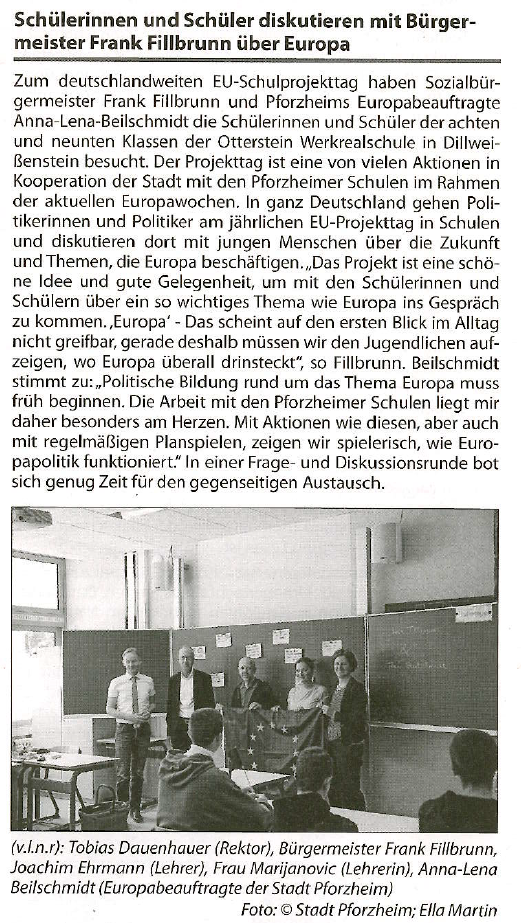 